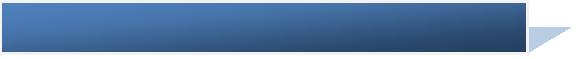 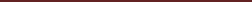 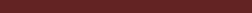 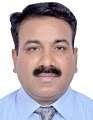 OBJECTIVES :To enhance my working capacities, professional skills, business efficiencies and to serve my organization in best way with sheer determination and commitment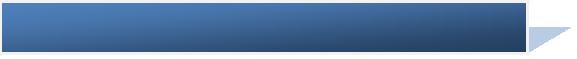 EXPERIENCE :14 Years Experience in Business Development (Sales & Marketing)Presently, working with “Global IT Point “Leading Indian IT company New Delhi (INDIA) since Feb 2010.As a Business Development Manager Responsible for professionally managing the entire sales cycle, right from lead generation through to prospecting, arranging appointments, giving presentations, negotiating, closing and then transferring new accounts to account management teams.DUTIES:Performing thorough assessments of any current marketing opportunities Visiting prospective clients in their offices, and also attending trade shows and networking events. Assess the potential of a specific territory and its realistic future market share. Dealing with ‘price only’ customers and negotiating with them. Gathering informative, facts and statistics about customer trends and preferences. In consultation with senior managers setting national targets for sales, pricing and margins. Monitoring business activity, studying the outcome of projects. Generating new business through online prospecting, cold calling, face to face meetings and networking. Replying to all customer enquiries in a timely and accurate manner. Promote the company brand to key buyers, ensuring their knowledge is current and appropriate. From 2002 to 2004 Worked with (E ways systems Pvt. Ltd). New Delhi INDIA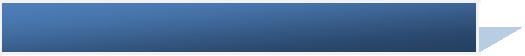 Position as a Sales Manager From 2004 to 2007 Worked with (TSK InfoTech Pvt. Ltd.) New Delhi INDIAPosition as a Sales-Marketing Manager From 2007 to 2010 Worked with Dynamic Host Leading (IT COMPANY New Delhi) INDIAPosition as a Business Manager 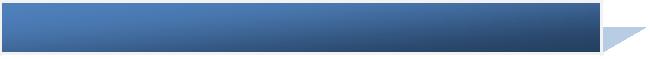 - ACADEMIC QUALIFICATIONS :Graduate from Delhi University (INDIA) on regular basis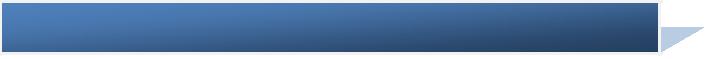 - PROFESSIONAL QUALIFICATIONS :1 Year Regular Diploma in Multimedia Production and Web Technology from AIT New Delhi INDIAVery good knowledge of thirty software’s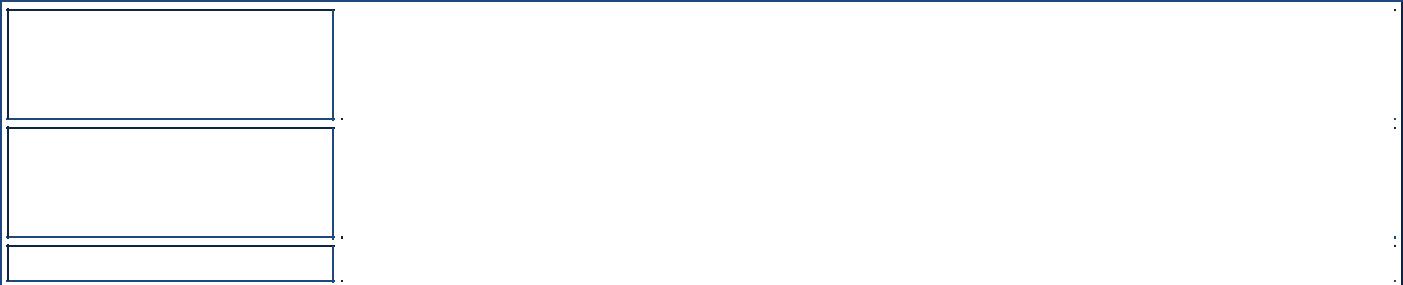 House AddressPassport No.Country VisitedMarital statusFamily DetailsLanguage KnownCurrent CTCTravel allowanceExpected CTCNotice Period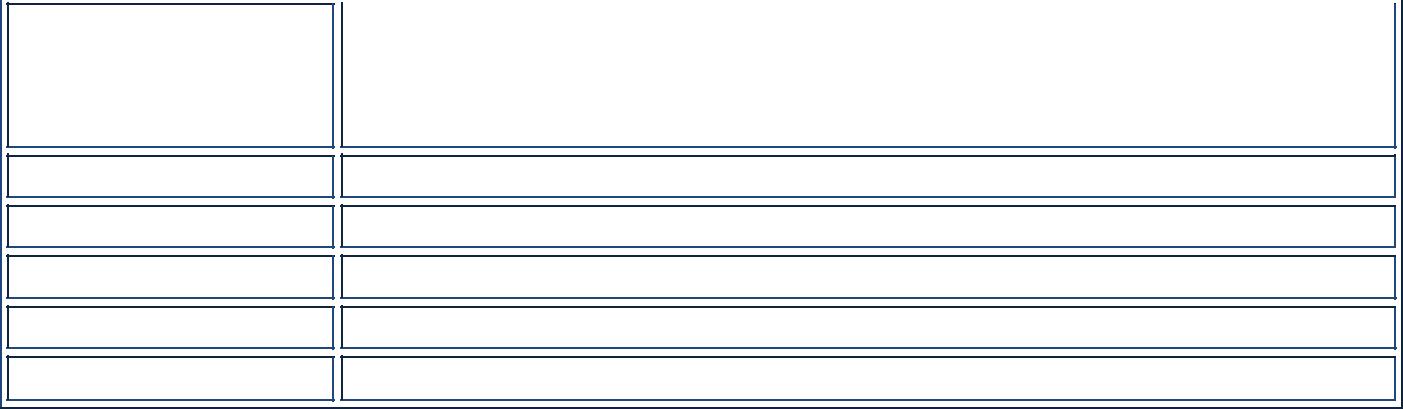 is  studying in 5th standard in Convent School New Delhi (INDIA)English and Hindi1200 Canadian Dollar Per Month INR200 Canadian Dollar monthly for Metro city only)Negotiable2 weeks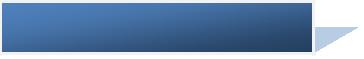 I have Medical Administration and Nursing experience also, because my wife is M.B.B.S Doctor. And we have a Gynecology and Child Clinic in Delhi INDIA, in my spare time I have been assisting her for last 12 years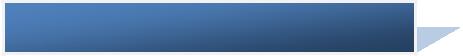 II  CERTIFICATIONS III the undersigned certified to the best of my knowledge and belief, this bio data correctly desire my qualification.Dated : 15/10/2017Yours truly,DEVENDRA Applicant Name ----------------------------------------------------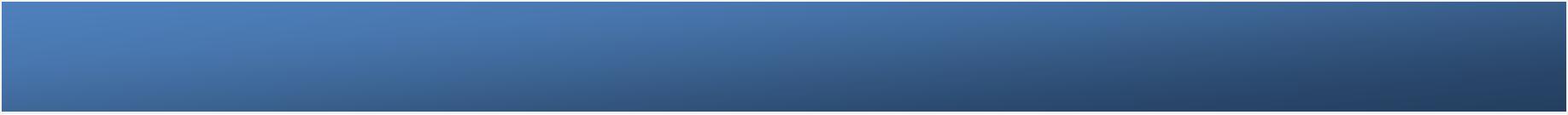 Applicant Name ----------------------------------------------------DEVENDRA Applied Position - -------------------------------------------------Applied Position - -------------------------------------------------Skilled Position in any SectorLocation Preferred--------------------------------------------------------------Location Preferred--------------------------------------------------------------UAE /SingaporeDate of Birth…29- JULY-1974Date of Birth…29- JULY-1974Date of Birth…29- JULY-1974Date of Birth…29- JULY-1974E-mail Id  devendra.373657@2freemail.com  E-mail Id  devendra.373657@2freemail.com  B-1/310, FIRST FLOOR, YAMUNA VIHAR DELHI  -110053(INDIA)L7644415 (Expiry in March 2024)MALAYSIA, SINGAPORE , THAILAND AND HONGKONGMarriedWife is M.B.B.S doctor  and  has a 10 yrs. old daughter,who